发展人员“批量导入”功能使用说明1.各级党（工）委登录党内信息管理系统，在“党员管理业务”选项卡中双击“发展党员”按钮。详见图1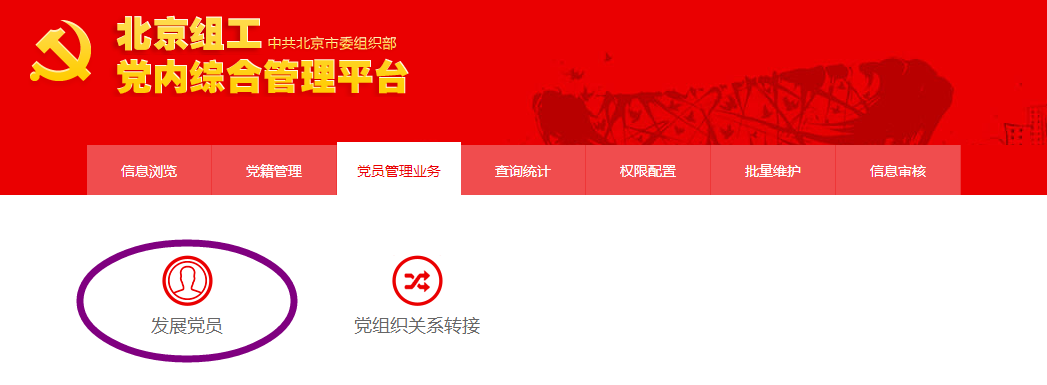 （图1）2.双击“申请人信息”按钮，进入申请人信息界面。（无论批量导入的是申请人，还是积极分子和发展对象，都只能从“申请人信息”中找到“批量导入”按钮）详见图2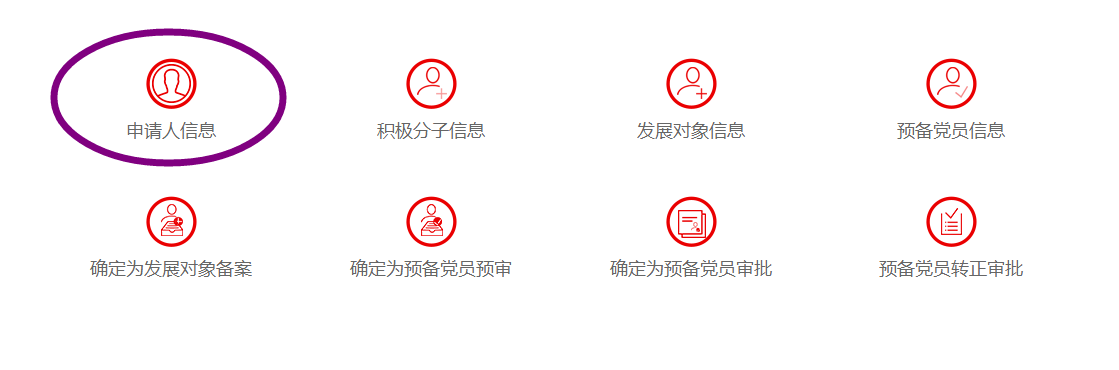 （图2）从左侧的“党组织机构树”下选择要导入数据的支部。详见图3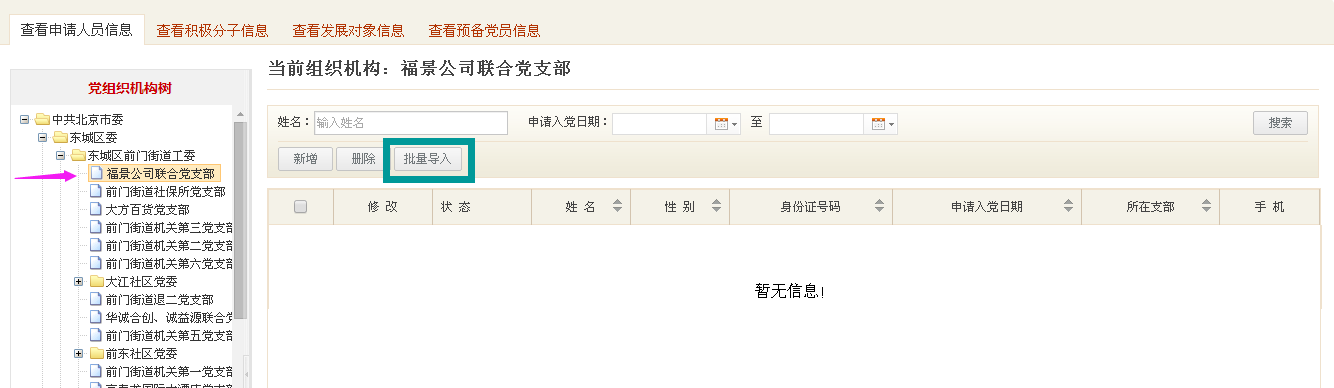 （图3）3.在页面右侧找到并点击“批量导入”按钮，弹出“成员导入”对话框，在对话框右侧找到 并点击“下载模板”按钮，可将“批量导入模板”（excel表格）下载到计算机中。详见图4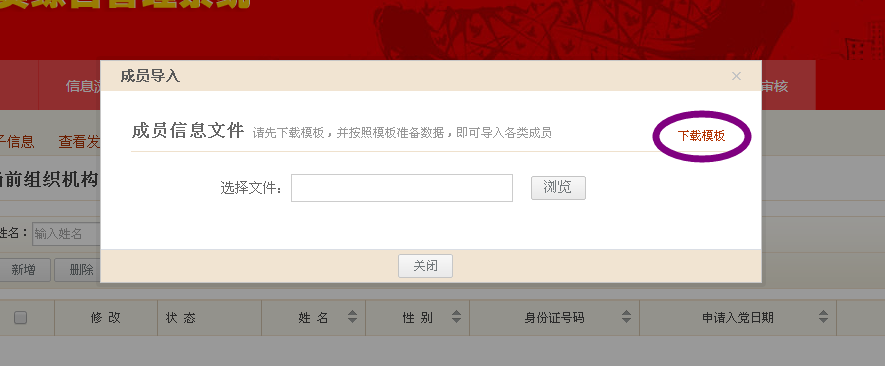 （图4）4.按下列要求填写“批量导入模板”。详见图5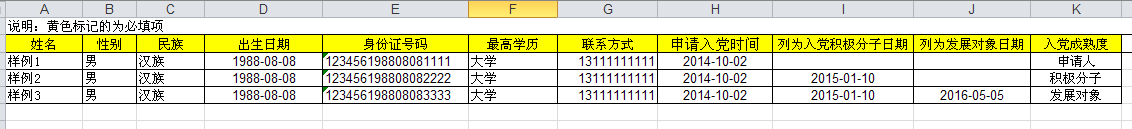 （图5）（1）不可更改模板中第一行、第二行的样式（2）不可更改列的顺序（3）性别、民族、学历、入党成熟度必须填写下拉框中的内容（4）日期格式统一为：2010-01-01样式，不可写成：2010-1-1样式（5）姓名、性别、民族、出生日期、身份证号码、最高学历、联系方式和入党成熟程度为必填项。除此之外，入党成熟度为申请人的，还要填写“申请入党时间”；入党成熟度为积极分子的，还要填写“申请入党时间、列为入党积极分子日期”；入党成熟度为发展对象的，还要填写“申请入党时间、列为入党积极分子日期、列为发展对象日期”。5.在“成员导入”对话框中点击“浏览”按钮，从计算机中找到并导入已填好发展人员信息的“批量导入模板”，点击“确定”按钮后完成发展人员数据导入工作。详见图6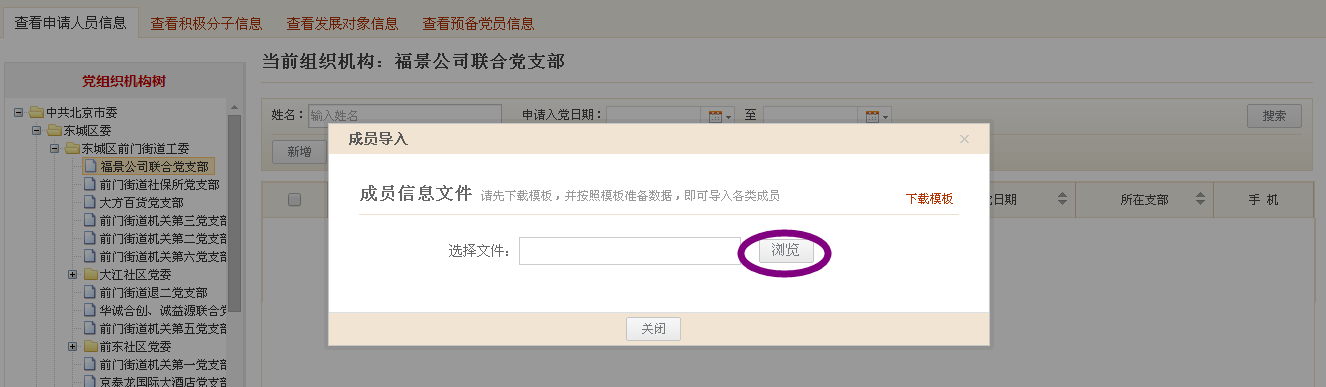 （图6）6.发展人员数据导入后，系统会自动弹出“导入结果”,详见图7（excel文件），在该文件中可看到每条数据是否导入成功，以及导入失败的原因，详见图8。同时，可以在“查看申请人信息”、“查看积极分子信息”、“查看发展对象信息”中找到已导入的发展人员数据。图7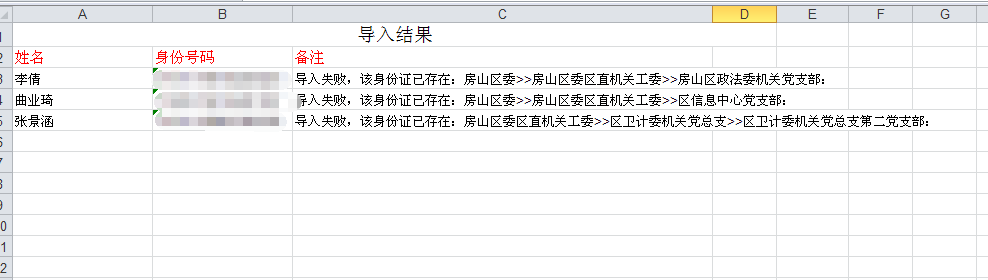 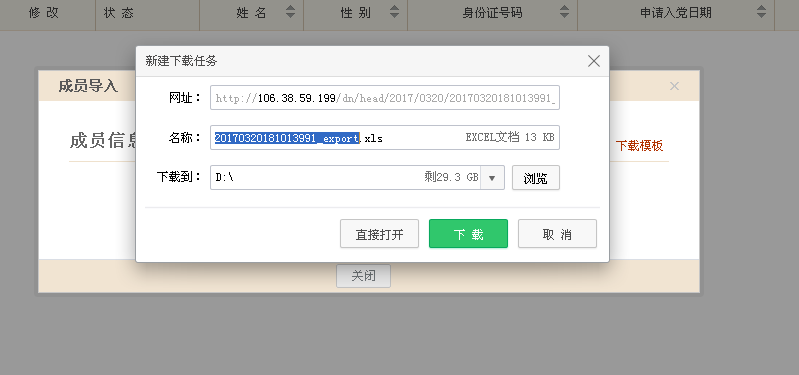 图8